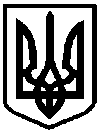 УКРАЇНАФОНТАНСЬКА СІЛЬСЬКА РАДАОДЕСЬКОГО РАЙОНУ ОДЕСЬКОЇ ОБЛАСТІРІШЕННЯП’ятдесят першої сесії Фонтанської сільської ради  VІІІ скликанняс. Фонтанка№  2033- VІІІ                                                                        05 березня 2024 рокуПро внесення змін до рішення Фонтанської  сільської ради  від 23 грудня 2021 № 590 - VІІІ  «Про затвердження  проекту програми оздоровлення та відпочинку дітей Фонтанської сільської ради на 2022-2024» Керуючись Указом Президента № 64/2022 «Про ведення воєнного стану в Україні», законами України «Бюджетний Кодекс України», «Про оздоровлення та відпочинок дітей», «Про місцеве самоврядування в Україні», Постановою Кабінету Міністрів України від 11 березня 2022 року № 252 «Деякі питання формування та виконання місцевих бюджетів у період воєнного стану», Фонтанська сільська рада Одеського району Одеської області,-ВИРІШИЛА:1. Внести зміни до рішення Фонтанської  сільської  ради  від 23 грудня 2021 року № 590 -VІІІ «Про затвердження проекту  програми оздоровлення та відпочинку дітей Фонтанської сільської ради на 2022-2024 роки»:1.1. Внести зміни та затвердити в новій редакції Паспорт програми оздоровлення та відпочинку дітей Фонтанської сільської ради на 2022-2024 роки (Додаток 1). 1.2. Внести зміни та викласти в новій редакції  Додаток 1 до Програми  «Перелік  завдань та заходів програми оздоровлення та відпочинку дітей Фонтанської сільської ради на 2022 - 2024 роки» (Додаток 2).2. Фінансовому управлінню Фонтанської сільської ради проводити фінансування в межах затверджених асигнувань в бюджеті на 2022-2024 роки. 3. Контроль за виконанням  цього рішення покласти на постійну комісію з питань фінансів, бюджету, планування соціально-економічного розвитку, інвестицій та міжнародного співробітництва.Сільський голова                                                    Наталія КРУПИЦЯДодаток №1 до рішення сесіїФонтанської сільської ради05.03.2024 № 2033-VIIIПРОГРАМА оздоровлення та відпочинку дітей Фонтанської сільської ради на 2022-2024     ПАСПОРТСільський голова                                                    Наталія КРУПИЦЯДодаток №1 до рішення сесіїФонтанської сільської ради05.03.2024 № 2033-VIIIДодаток № 1 до ПрограмиПерелік завдань та заходів ПрограмиПрограми оздоровлення та відпочинку дітей Фонтанської сільської ради на 2022-2024 рокиСільський голова                                                    Наталія КРУПИЦЯНазва ПрограмиПрограма оздоровлення та відпочинку дітей Фонтанської сільської ради на 2022-2024Ініціатор розроблення ПрограмиУправління освіти  Фонтанської сільської  ради Одеського району Одеської областіДата, номер і назва розпорядчого документа про розроблення ПрограмиЗакон України «Про оздоровлення та відпочинок дітей»Головний розробник ПрограмиУправління освіти  Фонтанської сільської  ради Одеського району Одеської областіСпів розробники ПрограмиВідповідальний виконавець ПрограмиУправління освіти  Фонтанської сільської  ради Одеського району Одеської областіСпіввиконавці ПрограмиТермін реалізації Програми2022-2024 рокиМета ПрограмиВдосконалення системи оздоровлення та відпочинку дітей, створення сприятливих умов для зміцнення фізичного та психічного здоров’я дітей шляхом належної організації оздоровлення та відпочинку, надання оздоровчих та відпочинкових послуг дітям, які потребують особливої соціальної уваги та підтримкиЗагальний обсяг фінансових ресурсів, необхідних для
реалізації Програми, всього:
в тому числі:коштів сільського бюджетукоштів державного бюджетукошти позабюджетних джерел1 600 000,00Очікувані результати виконання ПрограмиЗабезпечення доступності та якості послуг з оздоровлення та відпочинку;Підвищення рівня якості послуг з оздоровлення та відпочинку;Забезпечення якісним дворазовим харчуванням усіх відвідувачів дитячих таборів (1-8, 10 клас); Забезпечення нерегулярного безоплатного пасажирського перевезення учнів в рамках екскурсій, конкурсів, оздоровчих закладів тощоКлючові показники ефективності ПрограмиРеалізація державної політики у сфері оздоровлення та відпочинку дітей полягає у здійсненні заходів, спрямованих на:забезпечення доступності та якості послуг з оздоровлення та відпочинку;створення безпечних та комфортних умов перебування дітей у дитячих закладах оздоровлення та відпочинку, насамперед тих, які потребують особливих умов для оздоровлення№ п/пНапрями діяльності ( пріоритетні завдання)Перелік заходів ПрограмиОчікуваний результатОрієнтовні обсяги фінансування грн., у тому числі по рокахОрієнтовні обсяги фінансування грн., у тому числі по рокахОрієнтовні обсяги фінансування грн., у тому числі по роках202220232024Забезпечення оздоровлення та відпочинок дітей, які потребують особливої соціальної уваги та підтримкиЗабезпечення оздоровлення та відпочинок дітей, які потребують особливої соціальної уваги та підтримкиЗабезпечення оздоровлення та відпочинок дітей, які потребують особливої соціальної уваги та підтримкиЗабезпечення оздоровлення та відпочинок дітей, які потребують особливої соціальної уваги та підтримкиЗабезпечення оздоровлення та відпочинок дітей, які потребують особливої соціальної уваги та підтримкиЗабезпечення оздоровлення та відпочинок дітей, які потребують особливої соціальної уваги та підтримкиЗабезпечення оздоровлення та відпочинок дітей, які потребують особливої соціальної уваги та підтримки1.Організація та забезпечення оздоровлення та відпочинку дітей, які потребують особливої соціальної уваги та підтримкивсьогоЗабезпечення оздоровлення та відпочинок дітей, які потребують особливої соціальної уваги та підтримки- 800 000,00800 000,001.Організація та забезпечення оздоровлення та відпочинку дітей, які потребують особливої соціальної уваги та підтримки- продукти харчування Забезпечення оздоровлення та відпочинок дітей, які потребують особливої соціальної уваги та підтримки---1.Організація та забезпечення оздоровлення та відпочинку дітей, які потребують особливої соціальної уваги та підтримки- інші виплати населеннюЗабезпечення оздоровлення та відпочинок дітей, які потребують особливої соціальної уваги та підтримки-800 000,00800 000,00